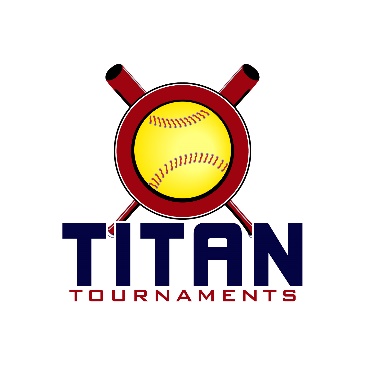 	Thanks for playing ball with Titan!	
Park Address: Herman C. Michael Park – 1051 Elder Rd, Bishop, GA

Format: 3 seeding games + single elimination bracket playRoster and Waiver Forms must be submitted to the onsite director upon arrival and birth certificates must be available on site in each head coach’s folder.Director on site – Allen (770)-895-5094Entry Fee - $320
Team Gate Fee - $120
Sanction $35 if unpaid in 2019Please check out the How much does my team owe document.We ask that all participants please take note of and adhere to the following park rules set forth by Oconee County Parks & Recreation Department:
·         No overnight camping is permitted in the park.·         No charcoal grills in the park. If you want to use charcoal you need to use the permanent grills located in both Oconee Veterans and Herman C. Michael Parks.·         No tobacco use in the parks.
*Schedule*Games are 75 minutes finish the inningRun rule is 12 after 3, 10 after 4, 8 after 5. Games are 7 innings if time permits.The pitcher shall have both feet touching the pitching rubber, and shall continue to do so until the forward step.
The on deck circle is on your dugout side. If you are uncomfortable with your player being that close to the batter, you may have them warm up further down the dugout, but they must remain on your dugout side.
Headfirst slides are allowed, faking a bunt and pulling back to swing is allowed.Runners must make an attempt to avoid contact, but do not have to slide.
Warm Up Pitches – 5 pitches between innings or 1 minute, whichever comes first.Coaches – one defensive coach is allowed to sit on a bucket or stand directly outside of the dugout for the purpose of calling pitches. Two offensive coaches are allowed, one at third base, one at first base.
Offensive: One offensive timeout is allowed per inning.
Defensive: Three defensive timeouts are allowed during a seven inning game. On the fourth and each additional defensive timeout, the pitcher must be removed from the pitching position for the duration of the game. In the event of extra innings, one defensive timeout per inning is allowed.
An ejection will result in removal from the current game, and an additional one game suspension. Flagrant violations are subject to further suspension at the discretion of the onsite director.Game TimeFieldGroupTeamScoreTeam14U Seeding Games – Top 3 seeds from Warrior Play Gold, Top 2 Seeds from Titan & Spartan Play Gold
Remaining Seeds Play Silver*Games denoted Field OV1 are played on Field 1 across the street at Oconee Veterans
3500A Hog Mountain Rd, Watkinsville, GA*14U Seeding Games – Top 3 seeds from Warrior Play Gold, Top 2 Seeds from Titan & Spartan Play Gold
Remaining Seeds Play Silver*Games denoted Field OV1 are played on Field 1 across the street at Oconee Veterans
3500A Hog Mountain Rd, Watkinsville, GA*14U Seeding Games – Top 3 seeds from Warrior Play Gold, Top 2 Seeds from Titan & Spartan Play Gold
Remaining Seeds Play Silver*Games denoted Field OV1 are played on Field 1 across the street at Oconee Veterans
3500A Hog Mountain Rd, Watkinsville, GA*14U Seeding Games – Top 3 seeds from Warrior Play Gold, Top 2 Seeds from Titan & Spartan Play Gold
Remaining Seeds Play Silver*Games denoted Field OV1 are played on Field 1 across the street at Oconee Veterans
3500A Hog Mountain Rd, Watkinsville, GA*14U Seeding Games – Top 3 seeds from Warrior Play Gold, Top 2 Seeds from Titan & Spartan Play Gold
Remaining Seeds Play Silver*Games denoted Field OV1 are played on Field 1 across the street at Oconee Veterans
3500A Hog Mountain Rd, Watkinsville, GA*14U Seeding Games – Top 3 seeds from Warrior Play Gold, Top 2 Seeds from Titan & Spartan Play Gold
Remaining Seeds Play Silver*Games denoted Field OV1 are played on Field 1 across the street at Oconee Veterans
3500A Hog Mountain Rd, Watkinsville, GA*8:00HC 114U SpartanGA Blackout13-0Blue Lightning8:00HC 214U SpartanGA Classics1-9GA Ignite - Fowler8:00HC 314U TitanNext Level4-4GA Outlaws8:00OV 114U WarriorGA Ignite – Hood4-9Sandlot Legends9:25HC 114U SpartanBlue Lightning1-6GA Classics9:25HC 214U SpartanGA Blackout3-2GA Ignite - Fowler9:25HC 314U TitanGA Octane4-7GBSA Rays9:25OV 114U WarriorOutlawz 054-8Alpharetta Fire 0510:50HC 114U WarriorSandlot Legends3-13GA Freeze10:50HC 214U TitanNext Level9-3GA Octane10:50HC 314U TitanGA Outlaws3-4GBSA Rays12:15HC 114U WarriorGA Ignite – Hood9-4Alpharetta Fire 0512:15HC 214U TitanGA Outlaws5-6GA Octane12:15HC 314U SpartanGA Blackout9-3GA Classics1:40HC 114U WarriorGA Ignite – Hood3-6Outlawz 051:40HC 214U WarriorAlpharetta Fire 055-4GA Freeze1:40HC 314U SpartanBlue Lightning3-6GA Ignite - Fowler3:05HC 114U WarriorGA Ignite – Hood3-7GA Freeze3:05HC 214U WarriorOutlawz 051-9Sandlot Legends3:05HC 314U TitanNext Level2-11GBSA Rays GA Octane 2 GA Octane 2 GA Octane 214U Silver Bracket14U Silver Bracket14U Silver BracketT3 GA Ignite – Hood 17 GA Ignite – Hood 17 GA Ignite – Hood 17Field 2 - 7:20Field 2 - 7:20(3 GA Ignite – Hood 5 GA Ignite – Hood 5 GA Ignite – Hood 5W5Field 2 - 5:55Field 2 - 5:55(1 GA Ignite – Hood 6 GA Ignite – Hood 6 GA Ignite – Hood 6S4 Blue Lightning 4 Blue Lightning 4 Blue Lightning 4Field 2 - 8:45Field 2 - 8:45(5 GA Classics GA ClassicsCHAMPIONSCHAMPIONS Outlawz 05 5 Outlawz 05 5 Outlawz 05 5W4Field 3 - 5:55Field 3 - 5:55(2 GA Outlaws 3 GA Outlaws 3 GA Outlaws 3T4Field 3 - 7:20Field 3 - 7:20(4 GA Outlaws 6 GA Outlaws 6 GA Outlaws 6 GA Classics 7 GA Classics 7 GA Classics 7S3GA Classics 7S3GA Classics 7S3GA Classics 714U Gold14U Gold14U Gold GA Freeze 8 GA Freeze 8 GA Freeze 8W1 GA Ignite – Fowler 9 GA Ignite – Fowler 9 GA Ignite – Fowler 9Field 1 - 5:55Field 1 - 5:55(4 GA Freeze 9 GA Freeze 9S2Field 1 - 4:30Field 1 - 4:30(1 GA Ignite – Fowler 0 GA Ignite – Fowler 0 GA Ignite – Fowler 0W3 Sandlot Legends 8 Sandlot Legends 8 Sandlot Legends 8Field 1 - 8:45Field 1 - 8:45(6 GA Freeze GA Freeze GBSA Rays 9 GBSA Rays 9 GBSA Rays 9CHAMPIONSCHAMPIONST1Field 2 - 4:30Field 2 - 4:30(2 GBSA Rays 2 GBSA Rays 2 GBSA Rays 2W2 Alpharetta Fire 0 Alpharetta Fire 0 Alpharetta Fire 0Field 1 - 7:20Field 1 - 7:20(5 GA Blackout 8 GA Blackout 8 GA Blackout 11 GA Blackout 11 GA Blackout 11S1Field 3 - 4:30Field 3 - 4:30(3 GA Blackout 3 GA Blackout 3 GA Blackout 3T2 Next Level 0 Next Level 0 Next Level 0